Dragi moji lutkari i lutkarice,pošto nam se bliži Uskrs,evo prigodnog zadatka:Od papira napravite zeca,koku ili bilo što prigodno i zalijepite  na štapić za roštilj.Primjer: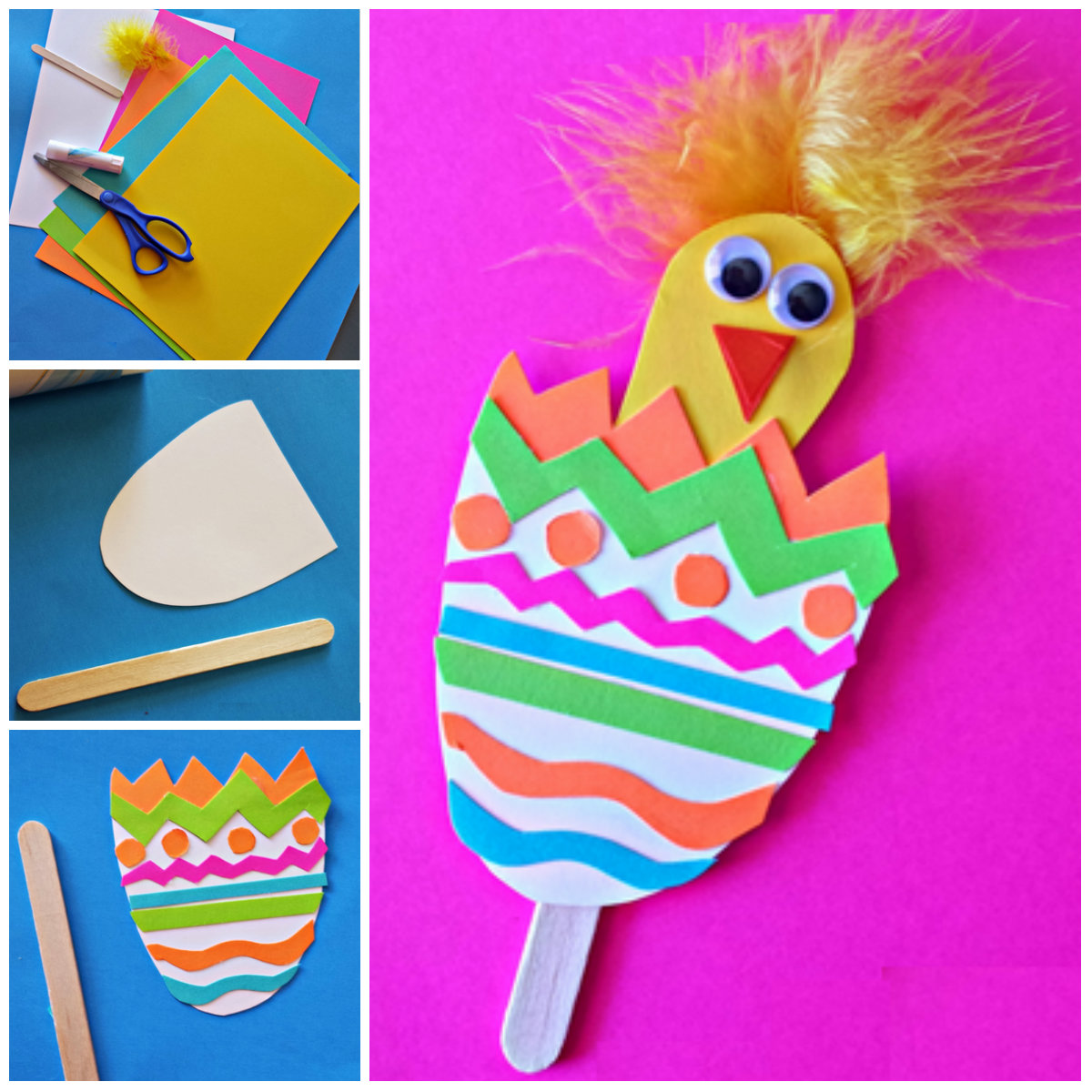 